PROJEKTUCHWAŁA NR  /    /21RADY GMINY GIERAŁTOWICEz dnia…………2021 rw sprawie uchwalenia Gminnego Programu Przeciwdziałania Przemocy w Rodzinie oraz Ochrony Ofiar Przemocy w Rodzinie w Gminie  Gierałtowice na lata 2021-2025Na podstawie art. 18 ust. 2 pkt 15 ustawy z dnia 8 marca 1990 r. o samorządzie gminnym (Dz. U. z 2020r. poz. 713 z późn. zm.) oraz art.  6 ust.  2 pkt 1 ustawy z dnia z dnia 29 lipca 2005 r. o przeciwdziałaniu przemocy w rodzinie (Dz. U. z 2020r. poz. 218 z późn. zm.) Rada Gminy Gierałtowice uchwala, co następuje:§ 1Przyjmuje się Gminny Program Przeciwdziałania Przemocy w Rodzinie oraz Ochrony Ofiar Przemocy w Rodzinie w Gminie  Gierałtowice na lata 2021-2025, stanowiący załącznik do niniejszej uchwały.§ 2Wykonanie uchwały powierza się Wójtowi Gminy Gierałtowice.§ 3Uchwała wchodzi w życie z dniem podjęcia.Uzasadnienie do projektu uchwałyZgodnie z treścią art. 6 ust. 2 pkt 1 ustawy z dnia 29 lipca 2005 r. o przeciwdziałaniu przemocy w rodzinie (Dz. U. z 2020 r. poz. 218 z późn. zm.) do zadań własnych gminy należy opracowanie i realizacja gminnego programu przeciwdziałania przemocy w rodzinie oraz ochrony ofiar przemocy w rodzinie. Program ma istotne znaczenie dla realizacji celów polityki społecznej w skali lokalnej. Niniejsza uchwala stanowi wypełnienie jednego ze wskazań ustawy. Program Przeciwdziałania Przemocy w Rodzinie oraz Ochrony Ofiar Przemocy w Rodzinie dla Gminy Gierałtowice na lata 2021-2025 jest kontynuacją działań podejmowanych w ramach realizacji wcześniejszego dokumentu. Istotnym elementem programu jest dalsze wprowadzanie w życie działań mącących na celu z jednej strony podnoszenie świadomości społecznej na temat przyczyn i skutków przemocy  w  rodzinie  oraz  promowanie  metod  wychowawczych  bez używania  przemocy, a z drugiej strony zapewnienie ochrony i udzielanie pomocy osobom dotkniętym przemocą w rodzinie, a takie upowszechnianie informacji o możliwościach i formach otrzymania pomocy zarówno osobom dotkniętym przemocą, jak i stosującym przemoc w rodzinie.Załącznik do Uchwały Nr      /19Rady Gminy w Gierałtowicachz dnia …………..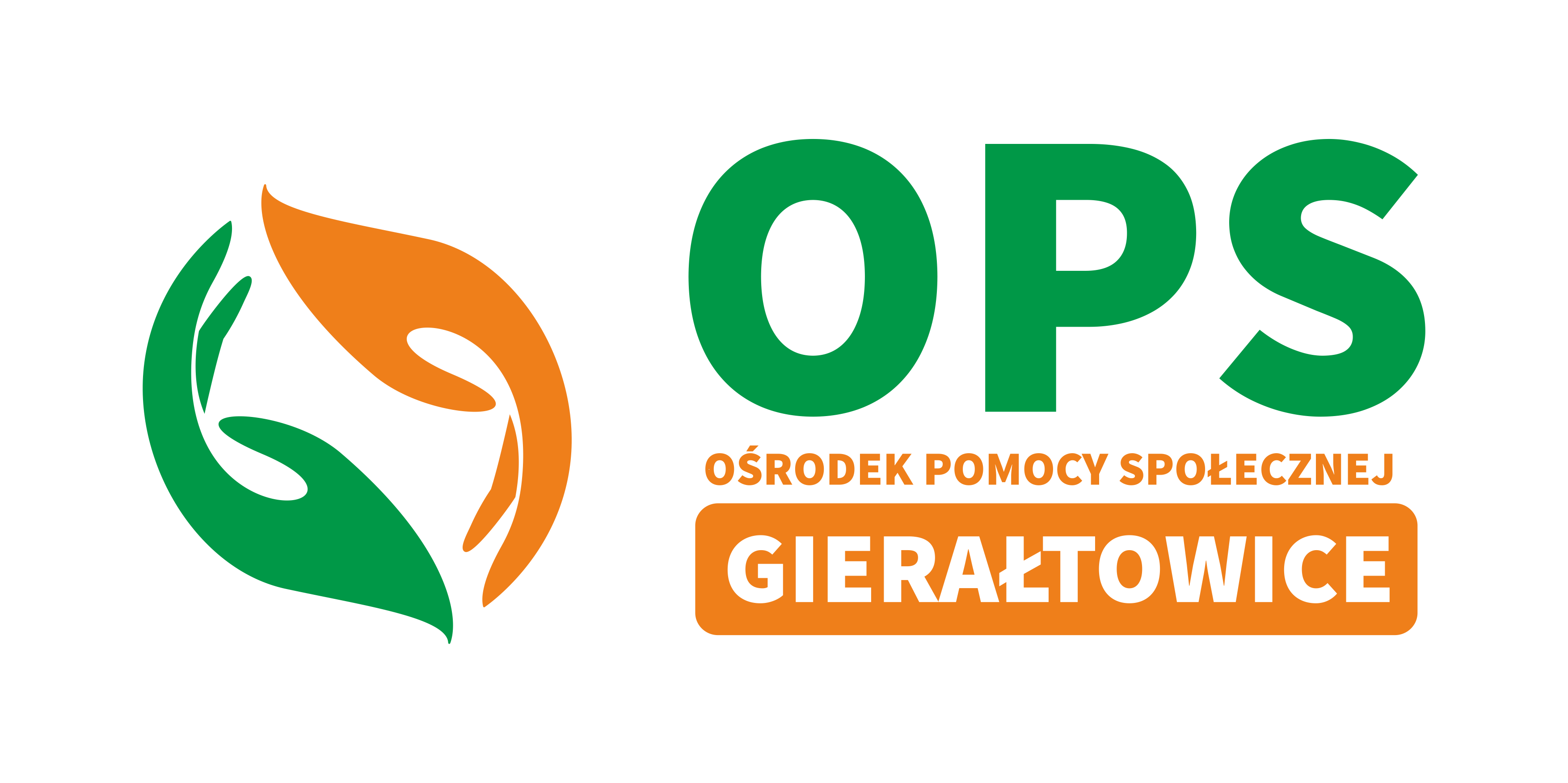 GMINNY PROGRAM PRZECIWDZIAŁANIA PRZEMOCY W RODZINIEORAZ OCHRONY OFIAR PRZEMOCY W RODZINIEW GMINIE GIERAŁTOWICENA LATA 2021-2025GIERAŁTOWICE 2021 ROKSpis treściROZDZIAŁ I. Wstęp1.	Podstawy prawne przeciwdziałania zjawisku przemocy w rodzinie2.	Wprowadzenie3.	Adresaci Programu4.	Miejsce realizacji Programu5.	Realizatorzy Programu i czas realizacjiROZDZIAŁ II. Część programowa1.	Opis problemu2.	Założenia Programowe3.	Kierunki Programu4.	Beneficjenci Programu5.	Cel główny Programu6.	Cele strategiczne, adresaci, cele operacyjne, realizatorzy i wskaźniki osiągnięcia celu, termin realizacji celu strategicznegoROZDZIAŁ III. Część diagnostyczna1.	Zasoby instytucjonalne2.	Potrzeby w sferze przeciwdziałania przemocy w rodzinie3.	Monitorowanie sprawozdawczości i środki finansowe na realizację ProgramuROZDZIAŁ I.WSTĘPCelem strategicznym Programu jest przeciwdziałanie przemocy w rodzinie, ochrona ofiar przemocy w rodzinie oraz zwiększenie dostępności i skuteczności profesjonalnej pomocy.Program określa szczegółowe zadania do realizowania, ukierunkowane na: rozwój systemu przeciwdziałania przemocy oraz współpracy międzyinstytucjonalnej, zapewnienie dostępności pomocy osobom i rodzinom z problemem przemocy domowej, kształtowanie świadomości społecznej w zakresie zjawiska przemocy w rodzinie, doskonalenie kadr zajmujących się diagnozowaniem i pomocą osobom dotkniętym tym problemem oraz edukację i profilaktykę mieszkańców Gminy Gierałtowice.Opracowanie Programu poprzedzone zostało diagnozą zjawiska przemocy na terenie Gminy Gierałtowice.Gminny Program Przeciwdziałania Przemocy Rodzinie oraz ochrony ofiar przemocy w rodzinie w Gminie Gierałtowice ma charakter długofalowy. Działania obejmują lata 2021-2025 W miarę potrzeb i sytuacji społecznej mogą ulegać zmianom i udoskonaleniom.1. PODSTAWY PRAWNE PRZECIWDZIAŁANIU ZJAWISKU PRZEMOCY W RODZINIEPodstawowym dokumentem regulującym działania w zakresie przeciwdziałania przemocy w rodzinie jest Ustawa z dnia 29 lipca 2005 roku o przeciwdziałaniu przemocy w rodzinie. Definiuje ona pojęcie przemocy w rodzinie, określa zadania organów administracji rządowej i jednostek samorządu terytorialnego w zakresie przeciwdziałania przemocy. Określa zasady postępowania wobec osób doznających przemocy oraz wobec osób stosujących przemoc w rodzinie.Ustawa o przeciwdziałaniu przemocy w rodzinie określa dla samorządu gminnego następujące zadania: tworzenie gminnego systemu przeciwdziałania przemocy w rodzinie, w tym: opracowanie i realizacja gminnego programu przeciwdziałania przemocy w rodzinie oraz ochrony ofiar przemocy w rodzinie; prowadzenie poradnictwa i interwencji w zakresie przeciwdziałania przemocy w rodzinie w szczególności poprzez działania edukacyjne służące wzmocnieniu opiekuńczych i wychowawczych kompetencji rodziców w rodzinach zagrożonych przemocą w rodzinie, zapewnienie osobom dotkniętym przemocą w rodzinie miejsc w ośrodkach wsparcia; tworzenie zespołów interdyscyplinarnych.Pozostałe akty prawne wspomagające podejmowanie działań na rzecz osób dotkniętych przemocą w rodzinie i osób stosujących przemoc w rodzinie to:Ustawa z dnia 8 marca 1990 r. o samorządzie gminnym (Dz. U. z 2020 r. poz. 713 z późn. zm.),Ustawa z dnia 12 marca 2004 r. o pomocy społecznej (Dz. U. z 2020 r. poz. 1876 z późn. zm.),Ustawa z dnia 26 października 1982 r. o wychowaniu w trzeźwości i przeciwdziałaniu alkoholizmowi (Dz.U. z 2019 r. poz. 2277 z późn. zm.), Gminny Program Profilaktyki i Rozwiązywania Problemów Alkoholowych oraz Przeciwdziałania Narkomani dla Gminy Gierałtowice,Krajowy Program Przeciwdziałania Przemocy w Rodzinie.2. WPROWADZENIEZjawisko przemocy w rodzinie należy analizować przyjmując perspektywę indywidualną, systemową lub społeczną. Perspektywa indywidualna, to spojrzenie przez pryzmat osoby doświadczającej przemocy lub przez pryzmat osoby stosującej przemoc w rodzinie. Perspektywa systemowa to ukazanie możliwych form wsparcia dla osób uwikłanych w przemoc oraz opis metod wsparcia. Natomiast perspektywa społeczna, to odbiór społeczny zjawiska przemocy w rodzinie, postawy członków lokalnej społeczności wobec aktów przemocy. Przemoc jest zjawiskiem występującym powszechnie w naszym społeczeństwie i dotyka rodzin o różnym statusie społecznym i należy ją zaklasyfikować do kategorii zachowań negatywnych i szkodliwych społecznie.Rodzina jest najważniejszym środowiskiem w życiu człowieka: kształtuje osobowość, system wartości, i sposób życia. Niebagatelną rolę w prawidłowym funkcjonowaniu rodziny mają relacje pomiędzy rodzicami, które powinny być oparte na miłości, wzajemnym szacunku i zrozumieniu. Jeśli występują zaburzenia w tej sferze, role wewnątrzrodzinne także ulegają zaburzeniu, w konsekwencji następuje stopniowa dezorganizacja życia rodzinnego. Przemoc domowa może być zatem skutkiem i przyczyną dysfunkcji w rodzinie. Jest także kluczowym zagrożeniem dla rodziny. Przemoc doznawana w rodzinie rodzi konsekwencje szkodliwe, ujawniające się w postaci zaburzeń emocjonalnych w bliższej lub dalszej perspektywie czasowej. Działa dysfunkcyjnie na wszystkie sfery życia rodziny.Definicje i charakterystyka zjawiska przemocyMówiąc o zjawisku przemocy oraz o sposobach jej przeciwdziałania, a także pomocy osobom dotkniętym przemocą w rodzinie i osobom stosującym przemoc w rodzinie, należy zdefiniować najważniejsze pojęcia związanych z tym zagadnieniem. Definicja najczęściej stosowana określa przemoc domową jako: działanie lub zaniechanie dokonywane w ramach rodziny przez jednego z jej członków przeciwko pozostałym, z wykorzystaniem istniejącej lub stworzonej przez okoliczności przewagi siły lub władzy, godzące w ich prawa lub dobra osobiste.Przemoc w rodzinie w świetle ustawy o przeciwdziałaniu przemocy w rodzinie, to: jednorazowe albo powtarzające się umyślne działanie lub zaniechanie naruszające prawa lub dobra osobiste osób najbliższych, w szczególności narażające te osoby na niebezpieczeństwo utraty życia, zdrowia, naruszające ich godność, nietykalność cielesną, wolność, w tym seksualną, powodujące szkody na ich zdrowiu fizycznym lub psychicznym, a także wywołujące cierpienia i krzywdy moralne u osób dotkniętych przemocą.Przemoc w rodzinie charakteryzuje się specyficznymi cechami jak intencjonalność, nierównowaga sił wynikająca z działania człowieka, naruszanie praw i dóbr osobistych powodując cierpienie i ból.3. ADRESACI PROGRAMUProgram adresowany jest do rodzin i osób, które ze względu na przemoc w rodzinie wymagają wsparcia społecznego, osób stosujących przemoc w rodzinie, świadków przemocy w rodzinie, osób zagrożonych przemocą, dzieci i młodzieży, przedstawicieli instytucji, organizacji i służb zobowiązanych do udzielania pomocy w sytuacji przemocy, społeczności lokalnej.4. MIEJSCE REALIZACJI PROGRAMUObszar Gminy Gierałtowice.5. REALIZATORZY PROGRAMU I CZAS REALIZACJIGminny Program Przeciwdziałania Przemocy w Rodzinie oraz Ochrony Ofiar Przemocy w Rodzinie w Gminie Gierałtowice na lata 2021-2025 będzie realizowany przez instytucje zobligowane do działań z zakresu przeciwdziałania przemocy w rodzinie: Gminny Zespół Interdyscyplinarny w Gierałtowicach, Ośrodek Pomocy Społecznej w Gierałtowicach, Komisariat Policji w Knurowie, Gminną Komisję Rozwiązywania Problemów Alkoholowych w Gierałtowicach, placówki oświatowe z terenu Gminy Gierałtowice (odpowiednio: ZSP Chudów, ZSP Gierałtowice, ZSP Paniówki oraz ZSP Przyszowice), Poradnia Psychologiczno-Pedagogiczna w Knurowie, ośrodki zdrowia z terenu Gminy Gierałtowice, Powiatowe Centrum Pomocy Rodzinie w Gliwicach, Sąd Rejonowy w Gliwicach, Prokuraturę Rejonową w Gliwicach oraz organizacje pozarządowe.ROZDZIAŁ II.CZĘŚĆ PROGRAMOWA1. OPIS PROBLEMUNa dzień 31.12.2019r. Gmina Gierałtowice liczyła 12 183 mieszkańców według danych z Głównego Urzędu Statystycznego, w tym  6288  kobiet i  5895 mężczyzn. W celu zwiększenia skuteczności przeciwdziałania przemocy w rodzinie oraz ochrony ofiar przemocy został powołany Zespół Interdyscyplinarny ds. Przeciwdziałania Przemocy w Rodzinie w Gierałtowicach. Głównym celem działalności Zespołu jest zmniejszenie skali zjawiska przemocy w rodzinie oraz stworzenie jednolitego, profesjonalnego systemu interwencji i wsparcia osób zagrożonych przemocą.Analiza zjawiska przemocy w rodzinie w gminie Gierałtowice została szczegółowo przeprowadzona w oparciu o dokumentację zgromadzoną  przez Gminny  Zespół Interdyscyplinarny w Gierałtowicach w okresie od 01 stycznia 2017r. do 31 grudnia 2019r. Dokumentacja, na podstawie której przeprowadzono analizę, to akta dotyczące  wszczętych w ww. okresie procedur „Niebieska Karta", zawierające przede wszystkim: sporządzone „Niebieskie Karty – formularze A, C i D”, protokoły ze spotkań Grup Roboczych oraz informacje dotyczące zakończenia procedury, jak również opinie profesjonalistów uczestniczących w działaniach podejmowanych w ramach procedury „Niebieskie Karty”- członków Grup Roboczych.Tab. 1. Działalność Zespołu Interdyscyplinarnego w Gminie Gierałtowice w latach 2017-2020Źródło: dane: ZI w Gierałtowicach dane ze sprawozdania z realizacji Gminnego Programu Przeciwdziałania Przemocy w Rodzinie na lata 2017-2019Tab. 2 Osoby doznające przemocy w rodzinie w latach 2017 – 2020Źródło: dane: ZI w Gierałtowicach dane ze sprawozdania z realizacji Gminnego Programu Przeciwdziałania Przemocy w Rodzinie na lata 2017-2019Tab. 3 Liczba interwencji dotyczących przemocy w rodzinie w latach 2017-2019Źródło: Komisariat Policji w KnurowieZ zebranych danych wynika, że liczba interwencji dotycząca przemocy w rodzinie znacząco wzrasta z każdym rokiem. Można wnioskować, że wzrasta świadomość w społeczeństwie o konieczności odpowiedniego reagowania na zjawisko przemocy w rodzinie. Realizując Gminny Program Przeciwdziałania Przemocy w Rodzinie oraz Ochrony Ofiar Przemocy w Rodzinie w Gminie Gierałtowice na lata 2016 – 2020 organizowane były konferencje, debaty i akcje społeczne podczas, których rozdawano ulotki informacyjne wyjaśniające czym jest przemoc oraz z danymi teleadresowymi instytucji, które należy powiadomić w przypadku dostrzeżenia zjawiska przemocy.Tab. 4 Liczba osób uczestniczących w grupach korekcyjno - edukacyjnych i grupach wsparciaŹródło: PCPR GliwiceTab. 5 Liczba osób korzystających z poradnictwa specjalistycznegoŹródło: PCPR GliwiceDiagnoza zjawiska przemocy w rodzinieW 2019r. w przeprowadzono diagnozę problemów społecznych, w tym problemu przemocy domowej oraz cyberprzemocy w Gminie Gierałtowice. Wykres 1 przestawia doświadczanie przemocy Z badania wynika, że 21% osób zamieszkujących gminę doświadczyło kiedykolwiek przemocy w swoim najbliższym otoczeniu, a 26% badanych przyznało, że zna osobę ze swojego środowiska doświadczającą przemocy fizycznej. Wykres 2 przestawia rodzaj doznanej przemocyOsoby doświadczające przemocy najczęściej były ofiarami przemocy psychicznej (71%) oraz fizycznej (43%). Kolejne udzielane  odpowiedzi to: przemoc seksualna, a także zaniedbanie i przemoc ekonomiczna. Wykres 3 przedstawia osoby stosujące przemocWobec osób, które doświadczały przemocy stosował ją najczęściej partner lub partnerka (52%) oraz brat i siostra (po 14%). Duży odsetek ankietowanych wymienił własne odpowiedzi, gdzie przemoc stosował wobec nich m. in. pracodawca, kolega, rówieśnicy oraz wrogowie (29%). Ponadto jedna czwarta respondentów odpowiedziała, że zna przypadki bicia dzieci przez ich rodziców czy opiekunów, większość badanych (69,4%) posiadało wiedzę na temat instytucji, do których należy się zwrócić, by pomóc osobie będącej ofiarą przemocy. Wykres 4 przedstawia problemy w gminie, z jakimi młodzi ludzie spotykają się w środowisku szkolnym i pozaszkolnym. Wobec uczniów najczęściej stosowali przemoc koledzy ze szkoły (44%), a także znajomi (17%). Dziewczynki również najczęściej doznawały przemocy od szkolnych kolegów (46%), a  także m. in. od siostry (10%).W 2020 roku przeprowadzono badanie za pomocą ankiety google na stronie Urzędu Gminy Gierałtowice oraz Ośrodka Pomocy Społecznej w Gierałtowicach. Formularze ankiet były również dostępne w formie papierowej w Ośrodku Pomocy Społecznej w Gierałtowicach ul. Powstańców Śl. 1. Wyniki przeprowadzonej diagnozy są odzwierciedleniem problemu przemocy i wiedzy, jaką dysponują mieszkańcy. W badaniu łącznie wzięło udział 86 mieszkańców. W pytaniach podjęto także temat stanu bezpieczeństwa, przyczyn jego braku oraz działań, które wpłynęłyby na jego zwiększenie. Wykres 5 dotyczy bezpieczeństwa na terenie Gminy GierałtowiceNa pytanie dotyczące bezpieczeństwa na terenie gminy, najwięcej ankietowanych osób, a więc 52 (61,90%) odpowiedziało, że raczej czują się bezpiecznie. Drugą odpowiedzią respondentów była odpowiedź, że czują się bezpiecznie i tak odpowiedziało 16 osób (19,00%). Wykres 6 dotyczący przyczyn braku bezpieczeństwaWśród przyczyn braku bezpieczeństwa respondenci najczęściej wskazywali osoby pijące w miejscach publicznych (60,20%), niewystarczającą liczbę patroli policji (51,80%) oraz częste włamania i kradzieże (36,10%). Zdaniem ankietowanych na zwiększenie bezpieczeństwa publicznego w gminie w największym stopniu wpłynęłoby: remont dróg, budowa przydrożnych chodników, przejść dla pieszych (83,10%), zwiększenie liczby patroli policyjnych (65,10%) oraz skuteczniejsze egzekwowanie zakazu sprzedaży napojów alkoholowych dzieciom, młodzieży i osobom nietrzeźwym (44,60%). W następnych pytaniach poproszono respondentów o podanie przyczyn występowania problemu uzależnień wśród mieszkańców gminy oraz wskazanie działań, jakie powinny być podejmowane na rzecz osób i rodzin nim dotkniętych, co przedstawia Wykres 7Do zasadniczych powodów występowania problemów uzależnień wśród mieszkańców gminy badani zaliczyli niezaradność życiową (64,7%), indywidualne skłonności do popadania w nałogi (55,3%), wzorce społeczne (38,8%), bezrobocie i utrata pracy (36,5%) oraz konflikty w rodzinie, rozpad rodziny (32,9%). Zdaniem respondentów podejmując działania na rzecz osób uzależnionych i ich rodzin, należy skupić się przede wszystkim na profilaktyce wśród dzieci i młodzieży (67,9%), pomocy terapeutycznej i rehabilitacyjnej (54,8%) oraz wspieraniu rozwoju grup wsparcia, samopomocowych, klubów abstynenckich (46,4%). Następnie zapytano badanych o znajomość przypadków występowania problemu, który niejednokrotnie ma swoje źródło w uzależnieniach, tj. przemocy w rodzinie, oraz poproszono o przedstawienie działań, które byłyby najskuteczniejsze w walce z zjawiskiem jakim jest przemoc w rodzinie, co przedstawia Wykres 8. Największa część ankietowanych nie zna takich przypadków (38,4%), odmiennego zdania było 20,9%, twierdząc, że słyszeli o takich przypadkach. Wykres 9 najskuteczniejsze kroki w zakresie przeciwdziałania przemocyZdaniem respondentów, by skutecznie przeciwdziałać przemocy w rodzinie, należy przede wszystkim prowadzić profilaktykę agresji i przemocy wśród dzieci i młodzieży (46,4%), zwiększyć dostępność pomocy terapeutycznej i prawnej i zapewnić osobom dotkniętym przemocą w rodzinie miejsc w ośrodkach wsparcia (po 45,2%) oraz prowadzenie poradnictwa i interwencji (40,5%).Analiza SWOTAnaliza SWOT jest heurystyczną techniką analityczną służącą uporządkowaniu posiadanych informacji. W przypadku gminnego programu przeciwdziałania przemocy w rodzinie społecznych stanowi efektywną metodę identyfikacji mocnych i słabych stron lokalnego systemu pomocy społecznej oraz szans i zagrożeń, jakie przed nim stoją. Pozwala oszacować potencjał, jakim się dysponuje oraz określić stopień, w jakim posiadane zasoby odpowiadają potrzebom i oczekiwaniom społeczności lokalnej. Analizę SWOT przeprowadzoną na potrzeby niniejszego dokumentu przedstawiono poniżej.Na podstawie wykonanej diagnozy stwierdzić można, iż w Gminie Gierałtowice konieczna jest realizacja następujących działań, tj.:Działania profilaktyczne na terenie Gminy powinny mieć charakter długofalowy i różnorodny. Nie powinny się one ograniczać jedynie do środowiska szkoły - uczniów i nauczycieli, ponieważ przyniosą wtedy znacznie mniejsze efekty.Istotne jest kontynuowanie prowadzonych działań profilaktycznych i edukacyjnych na terenie Gminy Gierałtowice, które obejmują wszystkie grupy mieszkańców. Należy podkreślić, że skuteczne rozwiązywanie problemu przemocy domowej zależy nie tylko od podmiotów i instytucji, które działają w tym zakresie, lecz także od społeczności lokalnej. Planowane działania powinny polegać przede wszystkim na dostarczaniu informacji o możliwych formach poszukiwania pomocy oraz funkcjonujących w tym zakresie instytucji.Należy prowadzić działania edukacyjne, których celem jest upowszechnianie wiedzy odnośnie problemu przemocy, w tym jej form oraz sposobów radzenia sobie z problemem.Rekomenduje się zwracanie szczególnej uwagi na wsparcie kadry pracującej w instytucjach pomocowych, szczególnie w zakresie rozwijania ich kompetencji i umiejętności w zakresie nowoczesnych form pomocy pracy z rodzinami borykającymi się z problemem przemocy. Profesjonalna pomoc pomoże zmniejszyć skutki związane z występowaniem przemocy w rodzinie na poziomie rodziny, jak i społeczności lokalnej.Rekomenduje się kampanie społeczne zachęcające do reagowania na przemoc oraz nawiązanie współpracy z służbą zdrowia w celu usprawnienia procedury "Niebieskiej Karty".Rekomenduje się przeprowadzanie warsztatów lub akcji informacyjnych skierowanych do rodziców, które mogłyby uświadomić różnice między przemocą a konfliktem rodzinnym oraz nauczyć rozpoznawać sygnały świadczące o występowaniu przemocy w rodzinie.Rekomenduje się przeprowadzenie szkoleń dla rodziców, które obejmowałyby następujące zagadnienia: organizacja czasu, podział obowiązków, rozwój emocjonalny dziecka oraz sposoby skutecznej komunikacji. Efektem tych działań będzie wzmocnienie więzi rodzinnych.Rekomenduje się warsztaty dla dzieci i młodzieży w ramach przeciwdziałania przemocy, agresji oraz rozwiązywaniu konfliktów między uczniami, działania edukacyjne zwiększające świadomość problematyki zagrożeń cyfrowych.Wskazane jest przeprowadzenie szkolenia dla nauczycieli w ramach pomocy krzywdzonym uczniom oraz procedury "Niebieskiej Karty" w szkole.Skala problemu przemocy w rodzinie Jedną z kluczowych instytucji świadczących pomoc dla rodzin z problemem przemocy w rodzinie jest Ośrodek Pomocy Społecznej w Gierałtowicach oraz funkcjonujący w jego ramach Gminny Zespół Interdyscyplinarny. W pracy na rzecz rodzin doświadczających przemocy w rodzinie pracownicy Ośrodka Pomocy Społecznej współpracują z instytucjami i służbami takimi jak: Policja, Prokuratura, Sąd Rejonowy - kuratorzy, służba zdrowia, oświata.Z powodu występowania przemocy domowej Ośrodek Pomocy Społecznej w Gierałtowicach w 2019 roku udzielił pomocy finansowej 1 rodzinie na kwotę 2.381 zł oraz zrealizowano zadanie w ramach Programu Osłonowego „Wspieranie jednostek samorządu terytorialnego w tworzeniu systemu przeciwdziałania przemocy w rodzinie”  na kwotę 40.241 zł.Jak wynika z danych liczbowych do Przewodniczącego Gminnego Zespołu Interdyscyplinarnego w Gierałtowicach wpłynęło w 2019 roku 9 nowych Niebieskich Kart, procedurą objętych było 19 rodzin. Zgodnie z danymi KP Knurów w 2019r. miały miejsce 226 interwencje Policji związane z przemocą w rodzinie na terenie gminy Gierałtowice.Rodziny borykające się z problemem przemocy w rodzinie mogą otrzymać wsparcie w Punkcie Informacji, Konsultacji i Wsparcia mieszczącym się w Ośrodku Pomocy Społecznej w Gierałtowicach.2. ZAŁOŻENIA PROGRAMOWEGminny Program Przeciwdziałania Przemocy w Rodzinie oraz Ochrony Ofiar Przemocy w Rodzinie w Gminie Gierałtowice na lata 2021-2025 jest dokumentem opracowanym na podstawie wytycznych Krajowego Programu Przeciwdziałania Przemocy w Rodzinie. Głównym założeniem jest kompleksowość i interdyscyplinarność działań ujętych w ramy sprawnie funkcjonującego systemu ukierunkowanego na wsparcie i ochronę osób doświadczających przemocy, edukację i pomoc w korygowaniu zachowań osób stosujących przemoc w rodzinie; edukację kadr instytucji zaangażowanych w przeciwdziałanie przemocy w rodzinie oraz szeroko ujętą edukację społeczeństwa.Podstawą działań systemowych są założenia, iż: przemoc w rodzinie jest przestępstwem ściganym z urzędu, najważniejsze jest bezpieczeństwo osoby dotkniętej przemocą i zatrzymanie przemocy, bez tego pomoc jest zazwyczaj nieskuteczna, za przemoc zawsze odpowiedzialna jest osoba stosująca przemoc, zrozumiałe są wahania i niekonsekwencje w zachowaniu i decyzjach osób dotkniętych przemocą, bowiem jest to jeden z objawów doznawanych urazów oraz konsekwencja bycia osobą dotkniętą przemocą w rodzinie.Przemoc w rodzinie należy rozpatrywać z wielu perspektyw w szczególności psychologicznej, prawnej, ekonomicznej, społecznej i moralnej. Z tego względu przeciwdziałanie przemocy w rodzinie wymaga wieloaspektowego podejścia, a przede wszystkim systemowego, z zaangażowaniem wszystkich podmiotów zajmujących się bezpośrednio czy też pośrednio tym problemem.Pojedyncza instytucja nie jest sama w stanie skutecznie rozwiązywać problemu przemocy w rodzinie. Nieodzowna jest interdyscyplinarność pracy w tym zakresie poprzez ścisłą współpracę, łączenie działań, przepływ informacji, określenie wspólnego celu oraz przewidywanie efektów. Interdyscyplinarność jest podstawą skuteczności w zakresie przeciwdziałania przemocy w rodzinie.Aby skutecznie przeciwdziałać przemocy domowej niezbędna jest kompleksowość podejmowanych działań. Efektywność zapewni długofalowy system edukacji skierowany zarówno do grup zawodowych udzielających wsparcia, podejmujących interwencje i mających kontakt z osobami dotkniętymi przemocą jak również edukacja społeczna, mająca na celu przede wszystkim odkłamanie mitów i stereotypów, a także zmianę obyczajów i postaw sprzyjających i usprawiedliwiających przemoc w rodzinie.Wzrost świadomości społecznej przyczyni się do zapobiegania przemocy, umożliwi szybsze reagowanie a także spowoduje, że osoby stosujące przemoc będą odczuwać brak akceptacji dla swoich działań, co znacznie zwiększy skuteczność w jej zapobieganiu oraz łagodzeniu jej następstw.3. KIERUNKI I CELE PROGRAMU CELE:Przeciwdziałanie przemocy w rodzinie, ochrona osób dotkniętych przemocą w rodzinie oraz zwiększenie dostępności i skuteczności profesjonalnej pomocy.Skuteczne przeciwdziałanie przemocy w rodzinie poprzez wzmacnianie systemu przeciwdziałania przemocy w rodzinie. Zmniejszanie negatywnych następstw dla osób dotkniętych przemocą w rodzinie.Edukacja społeczna i promocja działań na rzecz przeciwdziałania przemocy w rodzinie w Gminie Gierałtowice.Zapewnienie interdyscyplinarnych szkoleń dla służb zajmujących się problemem przemocy.Zapobieganie stosowaniu przemocy poprzez oddziaływania psychologiczno-terapeutyczne, zajęcia warsztatowe na osoby stosujące przemoc w rodzinie.Program zakłada następujące kierunki działań:Dążenia do opracowania pełnej diagnozy zjawiska przemocy na terenie Gminy Gierałtowice przez Gminny Zespół Interdyscyplinarny w Gierałtowicach poprzez analizę sprawozdań z instytucji świadczących pomoc w zakresie przemocy w rodzinie.Tworzenie strategii interwencyjnych dla osób dotkniętych przemocą w rodzinie.Budowanie systemu wsparcia dla osób uwikłanych w sytuację przemocy w rodzinie.Kształtowanie właściwych postaw w społeczności lokalnej wolnych od przemocy: działania edukacyjne, działania profilaktyczne, działania informacyjne.Profesjonalizacja kadr związanych z pracą w obszarze przeciwdziałania przemocy w rodzinie.4. BENEFICJENCI PROGRAMUWszelkie cele i działania zaplanowane do realizacji w ramach niniejszego programu mają służyć poprawie sytuacji rodzin dotkniętych przemocą, jak i ochronie rodzin zagrożonych przemocą.Aby efektywnie zapobiegać problemowi przemocy w rodzinie i zwalczać zachowania przemocowe, konieczne jest stworzenie spójnego i wielopoziomowego sytemu pomocy osobom uwikłanym w przemoc, systemu opartego o aktywizację i rozwój zasobów lokalnych, zwłaszcza form pomocy oraz dostęp do specjalistów.Program kierowany jest do osób dotkniętych przemocą w rodzinie, osób stosujących przemoc w rodzinie, świadków przemocy w rodzinie, osób zagrożonych przemocą, dzieci i młodzieży, przedstawicieli instytucji, organizacji i służb zobowiązanych do udzielania pomocy w sytuacji przemocy, społeczności lokalnej.5. CEL GŁÓWNY PROGRAMUPrzeciwdziałanie przemocy w rodzinie, ochrona osób dotkniętych przemocą w rodzinie oraz zwiększenie dostępności i skuteczności profesjonalnej pomocy.6. CELE STRATEGICZNE, ADRESACI, CELE OPERACYJNE, DZIAŁANIA, REALIZATORZY, WSKAŹNIKI OSIĄGNIĘCIA CELU, TERMIN REALIZACJI DZIAŁAŃCel strategiczny. 1. Zwiększenie skuteczności działań w zakresie przeciwdziałania przemocy w rodzinieCel strategiczny. 2. Zmniejszanie negatywnych następstw dla osób dotkniętych przemocą w rodzinie i świadków przemocy w rodzinieCel strategiczny 3. Edukacja społeczna i promocja działań na rzecz przeciwdziałania przemocy w rodzinie oraz ochrony ofiar przemocy w rodzinie w gminie GierałtowiceCel strategiczny. 4. Podnoszenie i doskonalenie umiejętności kadry, rozwijanie współpracy interdyscyplinarnej. Cel strategiczny. 5. Zapobieganie stosowaniu przemocy w rodzinieROZDZIAŁ III.1. ZASOBY INSTYTUCJONALNE Bezpośrednio przeciwdziałaniem przemocy w rodzinie zajmuje się sieć instytucji:Urząd Gminy w Gierałtowicach ;Gminna Komisja ds. Rozwiązywania Problemów Alkoholowych w Gierałtowicach;Komisariat Policji w Knurowie;Ośrodek Pomocy Społecznej w Gierałtowicach;Sąd Rejonowy w Gliwicach III Zespół Kuratorskiej Służby Sądowej ds. Karnych;Sąd Rejonowy w Gliwicach II Zespół Kuratorskiej Służby Sądowej ds. Rodzinnych i Nieletnich Poradnia Psychologiczno - Pedagogiczna w Knurowie;Powiatowe Centrum Pomocy Rodzinie w Gliwicach;służba zdrowia (dalej odpowiednio: Gmin Med. i Familia Med.);placówki oświatowe (dalej odpowiednio: ZSP Chudów, ZSP Gierałtowice, ZSP Paniówki oraz ZSP Przyszowice),inne zainteresowane instytucje.Ww. podmioty wchodzą w skład Gminnego Zespołu Interdyscyplinarnego w Gierałtowicach2. POTRZEBY W SFERZE PRZECIWDZIAŁANIA PRZEMOCY W RODZINIE Prowadzenie systemu informacji i edukacji w obszarze przeciwdziałania przemocy w rodzinie.Stałe doskonalenie zasobów kadrowych; wypracowanie i wprowadzenie procedur i monitorowanie przemocy w rodzinie.Wprowadzenie spójnego systemu współpracy i koordynacji pomiędzy podmiotami działającymi na rzecz rodzin dotkniętych przemocą w rodzinie.Stałe monitorowanie, ewaluowanie oraz inicjowanie wprowadzania koniecznych zmian w zakresie przeciwdziałania przemocy w rodzinie, edukacja społeczna.Miejsca schronienia w związku z przemocą domową.3. MONITOROWANIE, SPRAWOZDAWCZOŚĆ I ŚRODKI FINANSOWE NA REALIZACJĘ PROGRAMU MONITOROWANIEMonitorowanie realizacji programu odbywać się będzie w oparciu o sprawozdawczość podmiotów zaangażowanych w jego realizację. Sprawozdania z realizacji Programu podmioty składają do dnia 31 stycznia każdego roku do Ośrodka Pomocy Społecznej w Gierałtowicach.SPRAWOZDAWCZOŚĆOśrodek Pomocy Społecznej w Gierałtowicach do dnia 31 marca każdego roku przedkłada Wójtowi Gminy w Gierałtowicach sprawozdanie z realizacji Programu.FINANSOWANIE PROGRAMUProgram będzie finansowany ze środków budżetu Gminy Gierałtowice  dotacji oraz ze środków pozabudżetowych pozyskanych z innych źródeł.Możliwe także współfinansowanie zadania:- ze środków Unii Europejskiej,- z budżetu państwa,- ze środków własnych organizacji pozarządowych.Będą czynione również starania o pozyskanie środków z innych źródeł . Zadania gminnego Programu będą realizowane zgodnie z potrzebami i możliwościami finansowymi Gminy.Liczba PROWADZONYCH procedur ORAZ wszczętych „Niebieskie Karty” przez poszczególne instytucjeLiczba PROWADZONYCH procedur ORAZ wszczętych „Niebieskie Karty” przez poszczególne instytucjeLiczba PROWADZONYCH procedur ORAZ wszczętych „Niebieskie Karty” przez poszczególne instytucjeLiczba PROWADZONYCH procedur ORAZ wszczętych „Niebieskie Karty” przez poszczególne instytucjeLiczba PROWADZONYCH procedur ORAZ wszczętych „Niebieskie Karty” przez poszczególne instytucjeWyszczególnienie2017201820192020Ogółem13999Ośrodek Pomocy Społecznej6428Policja736Placówki oświatowe0201Komisja RozwiązywaniaProblemów Alkoholowych001Wyszczególnienie2017201820192020Kobiety271314Mężczyźni012Dzieci102712Ogółem 374128Wyszczególnienie201720182019Liczba interwencji Policji43103226Wyszczególnienie201720172018201820192019WyszczególnienieKobietaMężczyznaKobietaMężczyznaKobietaMężczyznaGrupakorekcyjno -edukacyjna1701070Wyszczególnienie201720182019Psychologiczne203226Prawne6137Rodzinne2028Mocne stronySłabe stronyprowadzenie działań profilaktycznych, informacyjnych i edukacyjnych wśród dzieci i młodzieży w zakresie przeciwdziałania uzależnieniom i przemocy w rodzinie realizowanie wśród rodziców, nauczycieli i sprzedawców napojów alkoholowych działań edukacyjno-szkoleniowych w zakresie profilaktyki uzależnień i przeciwdziałania przemocy w rodzinie podejmowanie różnorodnych działań w obszarze przeciwdziałania przemocy w rodzinie, w tym prowadzenie poradnictwa i podejmowanie interwencji podejmowanie działań przez Gminną Komisję ds. Rozwiązywania Problemów Alkoholowych oraz w ramach Zespołu Interdyscyplinarnego funkcjonowanie w gminie Stowarzyszenia Klub Abstynentów „Stokrotka” w Gierałtowicach podejmowanie współpracy z organizacjami pozarządowymi działających w obszarze przeciwdziałania uzależnieniom niewystarczający dostęp rodzin dotkniętych problemami uzależnień i przemocy w rodzinie do pomocy terapeutycznej i rehabilitacyjnej oraz wsparcia psychospołecznego i prawnego niewystarczająca kadra do pracy z osobami uzależnionymi i współuzależnionymi oraz dotkniętymi przemocą w rodzinie – np. brak terapeuty, socjoterapeuty brak w gminie grup wsparcia dla osób dotkniętych problemami uzależnień i przemocy w rodzinie SzanseZagrożeniarosnąca świadomość dzieci i młodzieży, ich rodziców i nauczycieli co do zagrożeń problemami uzależnień, agresji i przemocy dostępność w gminie punktu konsultacyjnego dla osób dotkniętych problemami przemocy w rodzinie oraz utworzenie w gminie grup wsparcia dla osób dotkniętych problemami uzależnień i przemocy w rodzinie dostępność w powiecie i w Gliwicach punktów konsultacyjnych dla osób uzależnionych, współuzależnionych i dotkniętych przemocą w rodzinie, placówek leczenia uzależnień oraz grup samopomocowych funkcjonowanie Ośrodka Interwencji Kryzysowej w Gliwicach niezwiększająca się liczba osób dotkniętych przemocą w rodzinie wymagających umieszczenia w ośrodkach wsparcia duży potencjał organizacji pozarządowych działających w regionie w obszarze przeciwdziałania uzależnieniom relatywnie niska liczba osób wyleczonych z uzależnień rosnąca liczba rodzin wymagających interwencji z powodu przemocy w rodzinie zwiększająca się liczba osób, w stosunku do których istnieje potrzeba podjęcia działań interdyscyplinarnych rosnąca liczba osób wymagających objęcia działaniami korekcyjno-edukacyjnymi w związku ze stosowaniem przemocy w rodzinie obniżanie się wieku inicjacji alkoholowej i narkotykowej coraz większa dostępność alkoholu i dopalaczy dla osób nieletnich wciąż zbyt mała świadomość społeczna na temat problemów uzależnień i przemocy w rodzinie przyzwolenie społeczne na stosowanie przemocy i nadmierne picie alkoholu uznawanie zgłaszanie przypadków przemocy w rodzinie i reagowania na nią za zachowanie pejoratywne niewielki potencjał organizacji pozarządowych działających w regionie w obszarze przeciwdziałania przemocy w rodzinie Lp.Cel operacyjnyDziałania do celu operacyjnegoRealizatorzyTermin realizacji AdresaciWskaźniki1.Rozwój systemu przeciwdziałania przemocy w rodzinieProwadzenie przez Gminny Zespół Interdyscyplinarny w Gierałtowicach zintegrowanych działań w zakresie przeciwdziałania przemocy w rodzinie: diagnozowanie problemu przemocy w rodzinie Gminny Zespół Interdyscyplinarny w Gierałtowicach, Ośrodek Pomocy Społecznej w Gierałtowicach, Komisariat Policji w Knurowie, Sąd Rejonowy w Gliwicach, Prokuratura Rejonowa w Gliwicach, Gminna Komisja Rozwiązywania Problemów Alkoholowych w Gierałtowicach, placówki służby zdrowia, , placówki oświatowe z terenu Gminy Gierałtowice (odpowiednio: ZSP Chudów, ZSP Gierałtowice, ZSP Paniówki oraz ZSP Przyszowice), Poradnia Psychologiczno-Pedagogiczna w Knurowie Zadanie stałe, realizowane corocznie osoby uwikłane w sytuację przemocy w rodzinie, przedstawiciele instytucji biorących udział w przeciwdziałaniu przemocy, społeczeństwoliczba spotkań zespołu, liczba wszczętych procedur Niebieskiej Karty, liczba powołanych grup roboczych, dane statystyczne dotyczące zjawiska przemocy, liczba opracowanych diagnoz, liczba zakończonych procedur Niebieskiej Karty z uwagi na ustanie przemocy w rodzinie1.Rozwój systemu przeciwdziałania przemocy w rodziniePodejmowanie działań w środowisku zagrożonym przemocą w rodzinie mających na celu przeciwdziałanie temu zjawiskuGminny Zespół Interdyscyplinarny w Gierałtowicach, Ośrodek Pomocy Społecznej w Gierałtowicach, Komisariat Policji w Knurowie, Sąd Rejonowy w Gliwicach, Prokuratura Rejonowa w Gliwicach, Gminna Komisja Rozwiązywania Problemów Alkoholowych w Gierałtowicach, placówki służby zdrowia, , placówki oświatowe z terenu Gminy Gierałtowice (odpowiednio: ZSP Chudów, ZSP Gierałtowice, ZSP Paniówki oraz ZSP Przyszowice), Poradnia Psychologiczno-Pedagogiczna w Knurowie Zadanie stałe, realizowane corocznie osoby uwikłane w sytuację przemocy w rodzinie, przedstawiciele instytucji biorących udział w przeciwdziałaniu przemocy, społeczeństwoliczba spotkań zespołu, liczba wszczętych procedur Niebieskiej Karty, liczba powołanych grup roboczych, dane statystyczne dotyczące zjawiska przemocy, liczba opracowanych diagnoz, liczba zakończonych procedur Niebieskiej Karty z uwagi na ustanie przemocy w rodzinie1.Rozwój systemu przeciwdziałania przemocy w rodzinieInicjowanie interwencji w środowisku dotkniętym przemocą w rodzinieGminny Zespół Interdyscyplinarny w Gierałtowicach, Ośrodek Pomocy Społecznej w Gierałtowicach, Komisariat Policji w Knurowie, Sąd Rejonowy w Gliwicach, Prokuratura Rejonowa w Gliwicach, Gminna Komisja Rozwiązywania Problemów Alkoholowych w Gierałtowicach, placówki służby zdrowia, , placówki oświatowe z terenu Gminy Gierałtowice (odpowiednio: ZSP Chudów, ZSP Gierałtowice, ZSP Paniówki oraz ZSP Przyszowice), Poradnia Psychologiczno-Pedagogiczna w Knurowie Zadanie stałe, realizowane corocznie osoby uwikłane w sytuację przemocy w rodzinie, przedstawiciele instytucji biorących udział w przeciwdziałaniu przemocy, społeczeństwoliczba spotkań zespołu, liczba wszczętych procedur Niebieskiej Karty, liczba powołanych grup roboczych, dane statystyczne dotyczące zjawiska przemocy, liczba opracowanych diagnoz, liczba zakończonych procedur Niebieskiej Karty z uwagi na ustanie przemocy w rodzinie1.Rozwój systemu przeciwdziałania przemocy w rodzinieRozpowszechnianie informacji o instytucjach, osobach i możliwościach udzielenia pomocy w środowisku lokalnymGminny Zespół Interdyscyplinarny w Gierałtowicach, Ośrodek Pomocy Społecznej w Gierałtowicach, Komisariat Policji w Knurowie, Sąd Rejonowy w Gliwicach, Prokuratura Rejonowa w Gliwicach, Gminna Komisja Rozwiązywania Problemów Alkoholowych w Gierałtowicach, placówki służby zdrowia, , placówki oświatowe z terenu Gminy Gierałtowice (odpowiednio: ZSP Chudów, ZSP Gierałtowice, ZSP Paniówki oraz ZSP Przyszowice), Poradnia Psychologiczno-Pedagogiczna w Knurowie Zadanie stałe, realizowane corocznie osoby uwikłane w sytuację przemocy w rodzinie, przedstawiciele instytucji biorących udział w przeciwdziałaniu przemocy, społeczeństwoliczba spotkań zespołu, liczba wszczętych procedur Niebieskiej Karty, liczba powołanych grup roboczych, dane statystyczne dotyczące zjawiska przemocy, liczba opracowanych diagnoz, liczba zakończonych procedur Niebieskiej Karty z uwagi na ustanie przemocy w rodzinie2Współpraca międzyresortowa na rzecz przeciwdziałania przemocy w rodzinieWspółpraca między instytucjami zaangażowanymi w przeciwdziałanie przemocy w rodzinie i zapobieganie jego skutkomGminny Zespół Interdyscyplinarny w Gierałtowicach, Ośrodek Pomocy Społecznej w Gierałtowicach, Komisariat Policji w Knurowie, Sąd Rejonowy w Gliwicach, Prokuratura Rejonowa w Gliwicach, Gminna Komisja Rozwiązywania Problemów Alkoholowych w Gierałtowicach, placówki służby zdrowia, , placówki oświatowe z terenu Gminy Gierałtowice (odpowiednio: ZSP Chudów, ZSP Gierałtowice, ZSP Paniówki oraz ZSP Przyszowice), Poradnia Psychologiczno-Pedagogiczna w Knurowie Zadanie stałe, realizowane corocznie osoby uwikłane w sytuację przemocy w rodzinie, przedstawiciele instytucji biorących udział w przeciwdziałaniu przemocy, społeczeństwoliczba spotkań zespołu, liczba wszczętych procedur Niebieskiej Karty, liczba powołanych grup roboczych, dane statystyczne dotyczące zjawiska przemocy, liczba opracowanych diagnoz, liczba zakończonych procedur Niebieskiej Karty z uwagi na ustanie przemocy w rodzinie2Współpraca międzyresortowa na rzecz przeciwdziałania przemocy w rodzinieWspólne szkolenia, konferencje w celu wymiany doświadczeń, forumGminny Zespół Interdyscyplinarny w Gierałtowicach, Ośrodek Pomocy Społecznej w Gierałtowicach, Komisariat Policji w Knurowie, Sąd Rejonowy w Gliwicach, Prokuratura Rejonowa w Gliwicach, Gminna Komisja Rozwiązywania Problemów Alkoholowych w Gierałtowicach, placówki służby zdrowia, , placówki oświatowe z terenu Gminy Gierałtowice (odpowiednio: ZSP Chudów, ZSP Gierałtowice, ZSP Paniówki oraz ZSP Przyszowice), Poradnia Psychologiczno-Pedagogiczna w Knurowie Zadanie stałe, realizowane corocznie osoby uwikłane w sytuację przemocy w rodzinie, przedstawiciele instytucji biorących udział w przeciwdziałaniu przemocy, społeczeństwoliczba spotkań zespołu, liczba wszczętych procedur Niebieskiej Karty, liczba powołanych grup roboczych, dane statystyczne dotyczące zjawiska przemocy, liczba opracowanych diagnoz, liczba zakończonych procedur Niebieskiej Karty z uwagi na ustanie przemocy w rodzinie2Współpraca międzyresortowa na rzecz przeciwdziałania przemocy w rodzinieWymiana doświadczeń, współpraca z instytucjami i organizacjami z obszaru przeciwdziałania przemocy w rodzinieGminny Zespół Interdyscyplinarny w Gierałtowicach, Ośrodek Pomocy Społecznej w Gierałtowicach, Komisariat Policji w Knurowie, Sąd Rejonowy w Gliwicach, Prokuratura Rejonowa w Gliwicach, Gminna Komisja Rozwiązywania Problemów Alkoholowych w Gierałtowicach, placówki służby zdrowia, , placówki oświatowe z terenu Gminy Gierałtowice (odpowiednio: ZSP Chudów, ZSP Gierałtowice, ZSP Paniówki oraz ZSP Przyszowice), Poradnia Psychologiczno-Pedagogiczna w Knurowie Zadanie stałe, realizowane corocznie osoby uwikłane w sytuację przemocy w rodzinie, przedstawiciele instytucji biorących udział w przeciwdziałaniu przemocy, społeczeństwoliczba spotkań zespołu, liczba wszczętych procedur Niebieskiej Karty, liczba powołanych grup roboczych, dane statystyczne dotyczące zjawiska przemocy, liczba opracowanych diagnoz, liczba zakończonych procedur Niebieskiej Karty z uwagi na ustanie przemocy w rodzinie3Diagnozowanie i monitorowanie zjawiska przemocy na terenie Gminy GierałtowiceProwadzenie statystyk w zakresie zjawiska przemocy przez wszystkie instytucje zgodnie z wymaganiami resortowymi oraz w sposób ustalony przez Gminny Zespół Interdyscyplinarny w GierałtowicachGminny Zespół Interdyscyplinarny w Gierałtowicach, Ośrodek Pomocy Społecznej w Gierałtowicach, Komisariat Policji w Knurowie, Sąd Rejonowy w Gliwicach, Prokuratura Rejonowa w Gliwicach, Gminna Komisja Rozwiązywania Problemów Alkoholowych w Gierałtowicach, placówki służby zdrowia, , placówki oświatowe z terenu Gminy Gierałtowice (odpowiednio: ZSP Chudów, ZSP Gierałtowice, ZSP Paniówki oraz ZSP Przyszowice), Poradnia Psychologiczno-Pedagogiczna w Knurowie Zadanie stałe, realizowane corocznie osoby uwikłane w sytuację przemocy w rodzinie, przedstawiciele instytucji biorących udział w przeciwdziałaniu przemocy, społeczeństwoliczba spotkań zespołu, liczba wszczętych procedur Niebieskiej Karty, liczba powołanych grup roboczych, dane statystyczne dotyczące zjawiska przemocy, liczba opracowanych diagnoz, liczba zakończonych procedur Niebieskiej Karty z uwagi na ustanie przemocy w rodzinie3Diagnozowanie i monitorowanie zjawiska przemocy na terenie Gminy GierałtowiceZbieranie danych statystycznych z instytucji działających w obszarze przeciwdziałania przemocy w rodzinie w Gminie Gierałtowice przez Gminny Zespół Interdyscyplinarny w Gierałtowicach w celu diagnozowania skali zjawiska i monitorowania zmianGminny Zespół Interdyscyplinarny w Gierałtowicach, Ośrodek Pomocy Społecznej w Gierałtowicach, Komisariat Policji w Knurowie, Sąd Rejonowy w Gliwicach, Prokuratura Rejonowa w Gliwicach, Gminna Komisja Rozwiązywania Problemów Alkoholowych w Gierałtowicach, placówki służby zdrowia, , placówki oświatowe z terenu Gminy Gierałtowice (odpowiednio: ZSP Chudów, ZSP Gierałtowice, ZSP Paniówki oraz ZSP Przyszowice), Poradnia Psychologiczno-Pedagogiczna w Knurowie Zadanie stałe, realizowane corocznie osoby uwikłane w sytuację przemocy w rodzinie, przedstawiciele instytucji biorących udział w przeciwdziałaniu przemocy, społeczeństwoliczba spotkań zespołu, liczba wszczętych procedur Niebieskiej Karty, liczba powołanych grup roboczych, dane statystyczne dotyczące zjawiska przemocy, liczba opracowanych diagnoz, liczba zakończonych procedur Niebieskiej Karty z uwagi na ustanie przemocy w rodzinie3Diagnozowanie i monitorowanie zjawiska przemocy na terenie Gminy GierałtowiceDiagnoza zjawiska przemocy w rodzinieGminny Zespół Interdyscyplinarny w Gierałtowicach, Ośrodek Pomocy Społecznej w Gierałtowicach, Komisariat Policji w Knurowie, Sąd Rejonowy w Gliwicach, Prokuratura Rejonowa w Gliwicach, Gminna Komisja Rozwiązywania Problemów Alkoholowych w Gierałtowicach, placówki służby zdrowia, , placówki oświatowe z terenu Gminy Gierałtowice (odpowiednio: ZSP Chudów, ZSP Gierałtowice, ZSP Paniówki oraz ZSP Przyszowice), Poradnia Psychologiczno-Pedagogiczna w Knurowie Zadanie stałe, realizowane corocznie osoby uwikłane w sytuację przemocy w rodzinie, przedstawiciele instytucji biorących udział w przeciwdziałaniu przemocy, społeczeństwoliczba spotkań zespołu, liczba wszczętych procedur Niebieskiej Karty, liczba powołanych grup roboczych, dane statystyczne dotyczące zjawiska przemocy, liczba opracowanych diagnoz, liczba zakończonych procedur Niebieskiej Karty z uwagi na ustanie przemocy w rodzinieLp.Cel operacyjnyDziałania do celu operacyjnegoRealizatorzy/PartnerzyTermin realizacji AdresaciWskaźniki1.Udzielanie profesjonalnej pomocy i wsparcia osobom lub rodzinom dotkniętym przemocą i świadkom przemocyPoradnictwo medyczne, psychologiczne, pedagogiczne, rodzinne, prawne, socjalneOśrodek Pomocy Społecznej w Gierałtowicach, Powiatowe Centrum Pomocy Rodzinie w Gliwicach, Zespół Interdyscyplinarny w Gierałtowicach, Poradnia Psychologiczno-Pedagogiczna w KnurowieZadanie stałe, realizowane corocznie osoby dotknięte przemocą i świadkowie przemocyliczba porad udzielonych osobom lub rodzinom dotkniętym przemocą, liczba osób objętych poradnictwem, pomocą i wsparciem, liczba interwencji kryzysowych, liczba programów terapeutycznych, liczba uczestniczących w programach, liczba wszczętych procedur Niebieskiej Karty, liczba rodzin, w których wszczęto procedurę Niebieskiej Karty, liczba osób dorosłych lub rodzin, którym udzielono bezpiecznego schronienia, liczba dzieci, które został odebrane z rodziny w razie bezpośredniego zagrożenia życia lub zdrowia w związku z przemocą w rodzinie.1.Udzielanie profesjonalnej pomocy i wsparcia osobom lub rodzinom dotkniętym przemocą i świadkom przemocyInterwencja kryzysowaOśrodek Pomocy Społecznej w Gierałtowicach, Powiatowe Centrum Pomocy Rodzinie w Gliwicach, Zespół Interdyscyplinarny w Gierałtowicach, Poradnia Psychologiczno-Pedagogiczna w KnurowieZadanie stałe, realizowane corocznie osoby dotknięte przemocą i świadkowie przemocyliczba porad udzielonych osobom lub rodzinom dotkniętym przemocą, liczba osób objętych poradnictwem, pomocą i wsparciem, liczba interwencji kryzysowych, liczba programów terapeutycznych, liczba uczestniczących w programach, liczba wszczętych procedur Niebieskiej Karty, liczba rodzin, w których wszczęto procedurę Niebieskiej Karty, liczba osób dorosłych lub rodzin, którym udzielono bezpiecznego schronienia, liczba dzieci, które został odebrane z rodziny w razie bezpośredniego zagrożenia życia lub zdrowia w związku z przemocą w rodzinie.1.Udzielanie profesjonalnej pomocy i wsparcia osobom lub rodzinom dotkniętym przemocą i świadkom przemocyRealizacja programów terapeutycznych dla osób dotkniętym przemocą w rodzinieOśrodek Pomocy Społecznej w Gierałtowicach, Powiatowe Centrum Pomocy Rodzinie w Gliwicach, Zespół Interdyscyplinarny w Gierałtowicach, Poradnia Psychologiczno-Pedagogiczna w KnurowieZadanie stałe, realizowane corocznie osoby dotknięte przemocą i świadkowie przemocyliczba porad udzielonych osobom lub rodzinom dotkniętym przemocą, liczba osób objętych poradnictwem, pomocą i wsparciem, liczba interwencji kryzysowych, liczba programów terapeutycznych, liczba uczestniczących w programach, liczba wszczętych procedur Niebieskiej Karty, liczba rodzin, w których wszczęto procedurę Niebieskiej Karty, liczba osób dorosłych lub rodzin, którym udzielono bezpiecznego schronienia, liczba dzieci, które został odebrane z rodziny w razie bezpośredniego zagrożenia życia lub zdrowia w związku z przemocą w rodzinie.1.Udzielanie profesjonalnej pomocy i wsparcia osobom lub rodzinom dotkniętym przemocą i świadkom przemocyRealizacja procedury "Niebieskiej Karty"Ośrodek Pomocy Społecznej w Gierałtowicach, Powiatowe Centrum Pomocy Rodzinie w Gliwicach, Zespół Interdyscyplinarny w Gierałtowicach, Poradnia Psychologiczno-Pedagogiczna w KnurowieZadanie stałe, realizowane corocznie osoby dotknięte przemocą i świadkowie przemocyliczba porad udzielonych osobom lub rodzinom dotkniętym przemocą, liczba osób objętych poradnictwem, pomocą i wsparciem, liczba interwencji kryzysowych, liczba programów terapeutycznych, liczba uczestniczących w programach, liczba wszczętych procedur Niebieskiej Karty, liczba rodzin, w których wszczęto procedurę Niebieskiej Karty, liczba osób dorosłych lub rodzin, którym udzielono bezpiecznego schronienia, liczba dzieci, które został odebrane z rodziny w razie bezpośredniego zagrożenia życia lub zdrowia w związku z przemocą w rodzinie.1.Udzielanie bezpiecznego schronienia osobom dorosłym lub/i rodzinom dotkniętym przemocąOśrodek Pomocy Społecznej w Gierałtowicach, Powiatowe Centrum Pomocy Rodzinie w Gliwicach, Zespół Interdyscyplinarny w Gierałtowicach, Poradnia Psychologiczno-Pedagogiczna w KnurowieZadanie stałe, realizowane corocznie osoby dotknięte przemocą i świadkowie przemocyliczba porad udzielonych osobom lub rodzinom dotkniętym przemocą, liczba osób objętych poradnictwem, pomocą i wsparciem, liczba interwencji kryzysowych, liczba programów terapeutycznych, liczba uczestniczących w programach, liczba wszczętych procedur Niebieskiej Karty, liczba rodzin, w których wszczęto procedurę Niebieskiej Karty, liczba osób dorosłych lub rodzin, którym udzielono bezpiecznego schronienia, liczba dzieci, które został odebrane z rodziny w razie bezpośredniego zagrożenia życia lub zdrowia w związku z przemocą w rodzinie.1.Zapewnianie bezpieczeństwa krzywdzonym dzieciomOśrodek Pomocy Społecznej w Gierałtowicach, Powiatowe Centrum Pomocy Rodzinie w Gliwicach, Zespół Interdyscyplinarny w Gierałtowicach, Poradnia Psychologiczno-Pedagogiczna w KnurowieZadanie stałe, realizowane corocznie osoby dotknięte przemocą i świadkowie przemocyliczba porad udzielonych osobom lub rodzinom dotkniętym przemocą, liczba osób objętych poradnictwem, pomocą i wsparciem, liczba interwencji kryzysowych, liczba programów terapeutycznych, liczba uczestniczących w programach, liczba wszczętych procedur Niebieskiej Karty, liczba rodzin, w których wszczęto procedurę Niebieskiej Karty, liczba osób dorosłych lub rodzin, którym udzielono bezpiecznego schronienia, liczba dzieci, które został odebrane z rodziny w razie bezpośredniego zagrożenia życia lub zdrowia w związku z przemocą w rodzinie.Lp.Cel operacyjnyDziałania do celu operacyjnegoRealizatorzy/PartnerzyTermin realizacji AdresaciWskaźniki1.Upowszechnianie materiałów informacyjno-edukacyjnychRozpowszechnianie materiałów edukacyjnych (broszur, ulotek, plakatów itp.) dotyczących zjawiska przemocy w rodzinie wśród lokalnej społecznościplacówki oświatowe, Ośrodek Pomocy Społecznej w Gierałtowicach, Gminna Komisja Rozwiązywania Problemów Alkoholowych w GierałtowicachZadanie realizowane coroczniedzieci i młodzieżi osoby dorosłe, społeczność lokalnaliczba rozkolportowanych ulotek i broszur, nakład informatorów, liczba kampanii społecznych, spotkań i wydarzeń prowadzonych na terenie Gminy Gierałtowice, liczba osób biorących udział w ww. działaniach, liczba programów, artykułów w mediach dotyczących zjawiska przemocy, ilość przeprowadzonych zajęć profilaktycznych z zakresu przemocy itp., ilość warsztatów doskonalenia umiejętności społecznych itp., liczba osób biorących udział w ww. działaniach.1.Upowszechnianie materiałów informacyjno-edukacyjnychDostarczenie informacji o instytucjach udzielających pomocy i wsparcia osobom dotkniętym przemocą w rodzinie - wydanie i rozpowszechnianie informatorówplacówki oświatowe, Ośrodek Pomocy Społecznej w Gierałtowicach, Gminna Komisja Rozwiązywania Problemów Alkoholowych w GierałtowicachZadanie realizowane coroczniedzieci i młodzieżi osoby dorosłe, społeczność lokalnaliczba rozkolportowanych ulotek i broszur, nakład informatorów, liczba kampanii społecznych, spotkań i wydarzeń prowadzonych na terenie Gminy Gierałtowice, liczba osób biorących udział w ww. działaniach, liczba programów, artykułów w mediach dotyczących zjawiska przemocy, ilość przeprowadzonych zajęć profilaktycznych z zakresu przemocy itp., ilość warsztatów doskonalenia umiejętności społecznych itp., liczba osób biorących udział w ww. działaniach.2Promowanie wartości rodzinnych i wychowania bez przemocyProwadzenie w placówkach oświatowych programów profilaktycznych, uświadamiających zagrożenia płynące z przemocyplacówki oświatowe, Ośrodek Pomocy Społecznej w Gierałtowicach, Gminna Komisja Rozwiązywania Problemów Alkoholowych w GierałtowicachZadanie realizowane coroczniedzieci i młodzieżi osoby dorosłe, społeczność lokalnaliczba rozkolportowanych ulotek i broszur, nakład informatorów, liczba kampanii społecznych, spotkań i wydarzeń prowadzonych na terenie Gminy Gierałtowice, liczba osób biorących udział w ww. działaniach, liczba programów, artykułów w mediach dotyczących zjawiska przemocy, ilość przeprowadzonych zajęć profilaktycznych z zakresu przemocy itp., ilość warsztatów doskonalenia umiejętności społecznych itp., liczba osób biorących udział w ww. działaniach.2Promowanie wartości rodzinnych i wychowania bez przemocyProwadzenie programów i warsztatów umiejętności wychowawczych dla rodzicówplacówki oświatowe, Ośrodek Pomocy Społecznej w Gierałtowicach, Gminna Komisja Rozwiązywania Problemów Alkoholowych w GierałtowicachZadanie realizowane coroczniedzieci i młodzieżi osoby dorosłe, społeczność lokalnaliczba rozkolportowanych ulotek i broszur, nakład informatorów, liczba kampanii społecznych, spotkań i wydarzeń prowadzonych na terenie Gminy Gierałtowice, liczba osób biorących udział w ww. działaniach, liczba programów, artykułów w mediach dotyczących zjawiska przemocy, ilość przeprowadzonych zajęć profilaktycznych z zakresu przemocy itp., ilość warsztatów doskonalenia umiejętności społecznych itp., liczba osób biorących udział w ww. działaniach.3Zmiana postaw, przekonań i zachowań mieszkańców Gminy Gierałtowice wobec zjawiska przemocyUdział w kampaniach społecznych, spotkaniach, wydarzeniach na temat przemocy w rodzinieplacówki oświatowe, Ośrodek Pomocy Społecznej w Gierałtowicach, Gminna Komisja Rozwiązywania Problemów Alkoholowych w GierałtowicachZadanie realizowane coroczniedzieci i młodzieżi osoby dorosłe, społeczność lokalnaliczba rozkolportowanych ulotek i broszur, nakład informatorów, liczba kampanii społecznych, spotkań i wydarzeń prowadzonych na terenie Gminy Gierałtowice, liczba osób biorących udział w ww. działaniach, liczba programów, artykułów w mediach dotyczących zjawiska przemocy, ilość przeprowadzonych zajęć profilaktycznych z zakresu przemocy itp., ilość warsztatów doskonalenia umiejętności społecznych itp., liczba osób biorących udział w ww. działaniach.3Zmiana postaw, przekonań i zachowań mieszkańców Gminy Gierałtowice wobec zjawiska przemocyOpracowanie i realizacja zajęć edukacyjnych z zakresu umiejętności społecznych oraz przemocy w rodzinieplacówki oświatowe, Ośrodek Pomocy Społecznej w Gierałtowicach, Gminna Komisja Rozwiązywania Problemów Alkoholowych w GierałtowicachZadanie realizowane coroczniedzieci i młodzieżi osoby dorosłe, społeczność lokalnaliczba rozkolportowanych ulotek i broszur, nakład informatorów, liczba kampanii społecznych, spotkań i wydarzeń prowadzonych na terenie Gminy Gierałtowice, liczba osób biorących udział w ww. działaniach, liczba programów, artykułów w mediach dotyczących zjawiska przemocy, ilość przeprowadzonych zajęć profilaktycznych z zakresu przemocy itp., ilość warsztatów doskonalenia umiejętności społecznych itp., liczba osób biorących udział w ww. działaniach.3Zmiana postaw, przekonań i zachowań mieszkańców Gminy Gierałtowice wobec zjawiska przemocyOpracowanie i realizacja programów profilaktycznych w zakresie przeciwdziałania przemocyplacówki oświatowe, Ośrodek Pomocy Społecznej w Gierałtowicach, Gminna Komisja Rozwiązywania Problemów Alkoholowych w GierałtowicachZadanie realizowane coroczniedzieci i młodzieżi osoby dorosłe, społeczność lokalnaliczba rozkolportowanych ulotek i broszur, nakład informatorów, liczba kampanii społecznych, spotkań i wydarzeń prowadzonych na terenie Gminy Gierałtowice, liczba osób biorących udział w ww. działaniach, liczba programów, artykułów w mediach dotyczących zjawiska przemocy, ilość przeprowadzonych zajęć profilaktycznych z zakresu przemocy itp., ilość warsztatów doskonalenia umiejętności społecznych itp., liczba osób biorących udział w ww. działaniach.Lp.Cel operacyjnyDziałania do celu operacyjnegoRealizatorzyTermin realizacji AdresaciWskaźniki1.Systematyczne szkolenia wszystkich przedstawicieli służb podejmujących działania na rzecz rodzin uwikłanych w przemoc, w tym szkolenia z zakresu diagnozowania przemocy w rodzinie, realizacji procedury Niebieskie Karty i prowadzenia Interwencji KryzysowejSzkolenia resortoweOśrodek Pomocy Społecznej  w  Gierałtowicach, Gminny Zespół Interdyscyplinarny, Komisariat Policji, GKRPA w  Gierałtowicach, inne jednostki działające na rzecz przeciwdziałania przemocy w rodzinie Zadanie stałe, realizowane corocznie wszystkie instytucje, organizacje, służby i środowiska tworzące systemliczba szkoleń dotyczących przemocy w rodzinie, liczba uczestników szkoleń, liczba zorganizowanych konferencji i seminariów, liczba uczestników konferencji i seminariów1.Systematyczne szkolenia wszystkich przedstawicieli służb podejmujących działania na rzecz rodzin uwikłanych w przemoc, w tym szkolenia z zakresu diagnozowania przemocy w rodzinie, realizacji procedury Niebieskie Karty i prowadzenia Interwencji KryzysowejSzkolenia interdyscyplinarne z zakresu przeciwdziałania przemocyOśrodek Pomocy Społecznej  w  Gierałtowicach, Gminny Zespół Interdyscyplinarny, Komisariat Policji, GKRPA w  Gierałtowicach, inne jednostki działające na rzecz przeciwdziałania przemocy w rodzinie Zadanie stałe, realizowane corocznie wszystkie instytucje, organizacje, służby i środowiska tworzące systemliczba szkoleń dotyczących przemocy w rodzinie, liczba uczestników szkoleń, liczba zorganizowanych konferencji i seminariów, liczba uczestników konferencji i seminariów1.Systematyczne szkolenia wszystkich przedstawicieli służb podejmujących działania na rzecz rodzin uwikłanych w przemoc, w tym szkolenia z zakresu diagnozowania przemocy w rodzinie, realizacji procedury Niebieskie Karty i prowadzenia Interwencji KryzysowejOrganizowanie interdyscyplinarnych szkoleń w celu podniesienia umiejętności pracy z osobami dotkniętymi problemem przemocy oraz skuteczniejszego radzenia sobie ze stresem, superwizjiOśrodek Pomocy Społecznej  w  Gierałtowicach, Gminny Zespół Interdyscyplinarny, Komisariat Policji, GKRPA w  Gierałtowicach, inne jednostki działające na rzecz przeciwdziałania przemocy w rodzinie Zadanie stałe, realizowane corocznie wszystkie instytucje, organizacje, służby i środowiska tworzące systemliczba szkoleń dotyczących przemocy w rodzinie, liczba uczestników szkoleń, liczba zorganizowanych konferencji i seminariów, liczba uczestników konferencji i seminariów1.Systematyczne szkolenia wszystkich przedstawicieli służb podejmujących działania na rzecz rodzin uwikłanych w przemoc, w tym szkolenia z zakresu diagnozowania przemocy w rodzinie, realizacji procedury Niebieskie Karty i prowadzenia Interwencji KryzysowejOśrodek Pomocy Społecznej  w  Gierałtowicach, Gminny Zespół Interdyscyplinarny, Komisariat Policji, GKRPA w  Gierałtowicach, inne jednostki działające na rzecz przeciwdziałania przemocy w rodzinie Zadanie stałe, realizowane corocznie wszystkie instytucje, organizacje, służby i środowiska tworzące systemliczba szkoleń dotyczących przemocy w rodzinie, liczba uczestników szkoleń, liczba zorganizowanych konferencji i seminariów, liczba uczestników konferencji i seminariów2Konferencje i seminaria z zakresu przeciwdziałania przemocy w rodzinie dla przedstawicieli instytucji, służb, różnych grup zawodowych i społecznych zaangażowanych w przeciwdziałanie przemocy w rodzinieOrganizacja i przeprowadzanie konferencji z zakresu przeciwdziałania przemocy w rodzinieOśrodek Pomocy Społecznej  w  Gierałtowicach, Gminny Zespół Interdyscyplinarny, Komisariat Policji, GKRPA w  Gierałtowicach, inne jednostki działające na rzecz przeciwdziałania przemocy w rodzinie Zadanie stałe, realizowane corocznie wszystkie instytucje, organizacje, służby i środowiska tworzące systemliczba szkoleń dotyczących przemocy w rodzinie, liczba uczestników szkoleń, liczba zorganizowanych konferencji i seminariów, liczba uczestników konferencji i seminariów2Konferencje i seminaria z zakresu przeciwdziałania przemocy w rodzinie dla przedstawicieli instytucji, służb, różnych grup zawodowych i społecznych zaangażowanych w przeciwdziałanie przemocy w rodzinieUczestnictwo w konferencjach i seminariachOśrodek Pomocy Społecznej  w  Gierałtowicach, Gminny Zespół Interdyscyplinarny, Komisariat Policji, GKRPA w  Gierałtowicach, inne jednostki działające na rzecz przeciwdziałania przemocy w rodzinie Zadanie stałe, realizowane corocznie wszystkie instytucje, organizacje, służby i środowiska tworzące systemliczba szkoleń dotyczących przemocy w rodzinie, liczba uczestników szkoleń, liczba zorganizowanych konferencji i seminariów, liczba uczestników konferencji i seminariów2Konferencje i seminaria z zakresu przeciwdziałania przemocy w rodzinie dla przedstawicieli instytucji, służb, różnych grup zawodowych i społecznych zaangażowanych w przeciwdziałanie przemocy w rodzinieOśrodek Pomocy Społecznej  w  Gierałtowicach, Gminny Zespół Interdyscyplinarny, Komisariat Policji, GKRPA w  Gierałtowicach, inne jednostki działające na rzecz przeciwdziałania przemocy w rodzinie Zadanie stałe, realizowane corocznie wszystkie instytucje, organizacje, służby i środowiska tworzące systemliczba szkoleń dotyczących przemocy w rodzinie, liczba uczestników szkoleń, liczba zorganizowanych konferencji i seminariów, liczba uczestników konferencji i seminariówLp.Cel operacyjnyDziałania do celu operacyjnegoRealizatorzyTermin realizacji AdresaciWskaźniki1.Działania psychologiczno-terapeutycznePoradnictwo psychologiczne, pedagogiczne, rodzinne, socjalne, realizacja programów psychologiczno-terapeutycznychOśrodek Pomocy Społecznej w Gierałtowicach, Powiatowe Centrum Pomocy Rodzinie w Gliwicach, Zespół Interdyscyplinarny w Gierałtowicach, placówki oświatowe z terenu Gminy Gierałtowice (odpowiednio: ZSP Chudów, ZSP Gierałtowice, ZSP Paniówki oraz ZSP Przyszowice), Poradnia Psychologiczno-Pedagogiczna w KnurowieZadanie realizowane corocznieosoby stosujące przemoc w rodzinieliczba udzielonych porad, liczba programów, liczba osób stosujących przemoc w rodzinie objętych programami, liczba sporządzonych formularzy Niebieskich Kart przez przedstawicieli poszczególnych podmiotów wszczynających procedurę, liczba spraw zakończonych, liczba wszczętych postępowań oraz odmów wszczęcia w sprawach związanych z przemocą w rodzinie itp.1.Działania psychologiczno-terapeutyczneStosowanie procedury Niebieskiej Karty przez uprawnione podmiotyOśrodek Pomocy Społecznej w Gierałtowicach, Powiatowe Centrum Pomocy Rodzinie w Gliwicach, Zespół Interdyscyplinarny w Gierałtowicach, placówki oświatowe z terenu Gminy Gierałtowice (odpowiednio: ZSP Chudów, ZSP Gierałtowice, ZSP Paniówki oraz ZSP Przyszowice), Poradnia Psychologiczno-Pedagogiczna w KnurowieZadanie realizowane corocznieosoby stosujące przemoc w rodzinieliczba udzielonych porad, liczba programów, liczba osób stosujących przemoc w rodzinie objętych programami, liczba sporządzonych formularzy Niebieskich Kart przez przedstawicieli poszczególnych podmiotów wszczynających procedurę, liczba spraw zakończonych, liczba wszczętych postępowań oraz odmów wszczęcia w sprawach związanych z przemocą w rodzinie itp.1.Działania psychologiczno-terapeutyczneOśrodek Pomocy Społecznej w Gierałtowicach, Powiatowe Centrum Pomocy Rodzinie w Gliwicach, Zespół Interdyscyplinarny w Gierałtowicach, placówki oświatowe z terenu Gminy Gierałtowice (odpowiednio: ZSP Chudów, ZSP Gierałtowice, ZSP Paniówki oraz ZSP Przyszowice), Poradnia Psychologiczno-Pedagogiczna w KnurowieZadanie realizowane corocznieosoby stosujące przemoc w rodzinieliczba udzielonych porad, liczba programów, liczba osób stosujących przemoc w rodzinie objętych programami, liczba sporządzonych formularzy Niebieskich Kart przez przedstawicieli poszczególnych podmiotów wszczynających procedurę, liczba spraw zakończonych, liczba wszczętych postępowań oraz odmów wszczęcia w sprawach związanych z przemocą w rodzinie itp.